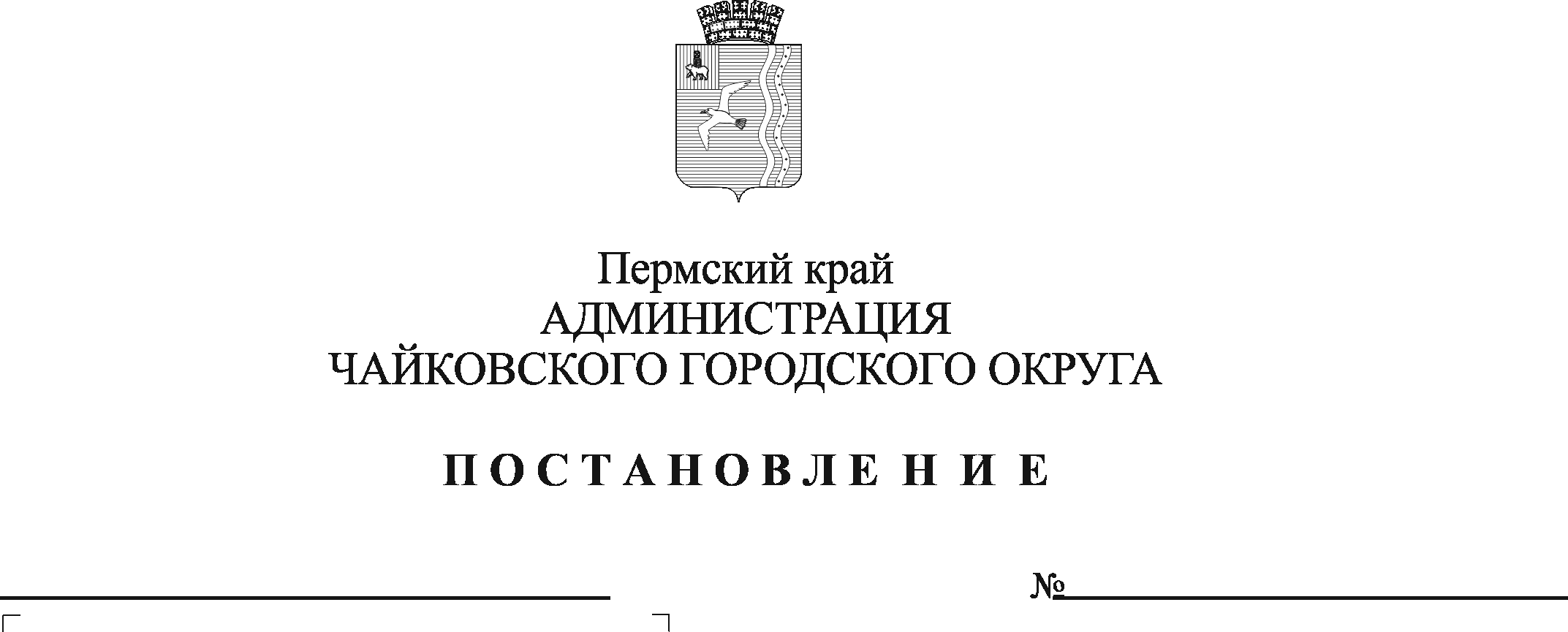 В целях обеспечения эффективности использования бюджетных средств, в соответствии со статьей 179 Бюджетного кодекса Российской Федерации, Устава Чайковского городского округаПОСТАНОВЛЯЮ:1. Внести в муниципальную программу «Обеспечение жильем жителей Чайковского городского округа», утвержденную постановлением администрации города Чайковского от 21 января 2019 г. № 11/1 (в редакции постановлений от 04.04.2019 № 756, от 12.07.2019 № 1257, от 06.04.2020 № 376, от 24.02.2021 № 160, от 07.06.2021 № 545, от 13.09.2021 № 964, от 27.12.2021 № 1388, от 07.02.2022 № 142, от 20.05.2022 № 552, от 10.03.2023 № 198, от 15.05.2023 № 455, от 27.12.2023 № 1239, от 22.02.2024 № 177), изменения, согласно приложению к настоящему постановлению.2. Опубликовать постановление в газете «Огни Камы» и разместить на официальном сайте администрации Чайковского городского округа.3. Постановление вступает в силу после его официального опубликования.Глава городского округа – глава администрацииЧайковского городского округа 					        А.В. АгафоновПриложение	к постановлению администрации Чайковского городского округаот ___________№___________Изменения, которые вносятся в муниципальную программу «Обеспечение жильем жителей Чайковского городского округа», утвержденную постановлением администрации города Чайковского от 21 января 2019 года № 11/1В Паспорте муниципальной Программы «Обеспечение жильем жителей Чайковского городского округа» позиции: изложить в новой редакции: В паспорте Подпрограммы 1 «Обеспечение жильем граждан» позиции: изложить в новой редакции: В паспорте Подпрограммы 2 «Обеспечение реализации муниципальной программы» позицию:изложить в новой редакции: 4. Приложение 3 к муниципальной программе «Обеспечение жильем жителей Чайковского городского округа» изложить в новой редакции: Приложение 3к муниципальной программе «Обеспечение жильем жителей Чайковского городского округа»Сводные финансовые затраты и показатели результативности выполнения муниципальной программы«Обеспечение жильем жителей Чайковского городского округа»Целевые показатели программыОбъемы бюджетных ассигнованийЦелевые показатели программыОбъемы бюджетных ассигнованийОбъемы бюджетных ассигнованийОбъемы бюджетных ассигнованийОбъемы бюджетных ассигнованийОбъемы бюджетных ассигнованийНаименование  задачи, мероприятийИсполнительИсточник финансированияОбъем финансирования (тыс. руб.)Объем финансирования (тыс. руб.)Объем финансирования (тыс. руб.)Объем финансирования (тыс. руб.)Объем финансирования (тыс. руб.)Объем финансирования (тыс. руб.)Объем финансирования (тыс. руб.)Показатели результативности выполнения программыПоказатели результативности выполнения программыПоказатели результативности выполнения программыПоказатели результативности выполнения программыПоказатели результативности выполнения программыПоказатели результативности выполнения программыПоказатели результативности выполнения программыПоказатели результативности выполнения программыПоказатели результативности выполнения программыПоказатели результативности выполнения программыПоказатели результативности выполнения программыНаименование  задачи, мероприятийИсполнительИсточник финансированияВсегов том числев том числев том числев том числев том числев том числеНаименование показателяНаименование показателяЕд. изм.Базовое значениеПланПланПланПланПланПланПланНаименование  задачи, мероприятийИсполнительИсточник финансированияВсего2021 г.(факт)2022 г. (факт)2023 г.(факт)2024 г.(план)2025 г.(план)2026 г.(план)2021(факт)2022(факт)2022(факт)2023(факт)2024(план)2025
(план)2026(план)123456789101111121314151516171819Подпрограмма 1. «Обеспечение жильем граждан»Подпрограмма 1. «Обеспечение жильем граждан»Подпрограмма 1. «Обеспечение жильем граждан»Подпрограмма 1. «Обеспечение жильем граждан»Подпрограмма 1. «Обеспечение жильем граждан»Подпрограмма 1. «Обеспечение жильем граждан»Подпрограмма 1. «Обеспечение жильем граждан»Подпрограмма 1. «Обеспечение жильем граждан»Подпрограмма 1. «Обеспечение жильем граждан»Подпрограмма 1. «Обеспечение жильем граждан»Подпрограмма 1. «Обеспечение жильем граждан»Подпрограмма 1. «Обеспечение жильем граждан»Подпрограмма 1. «Обеспечение жильем граждан»Подпрограмма 1. «Обеспечение жильем граждан»Подпрограмма 1. «Обеспечение жильем граждан»Подпрограмма 1. «Обеспечение жильем граждан»Подпрограмма 1. «Обеспечение жильем граждан»Подпрограмма 1. «Обеспечение жильем граждан»Подпрограмма 1. «Обеспечение жильем граждан»Подпрограмма 1. «Обеспечение жильем граждан»Подпрограмма 1. «Обеспечение жильем граждан»Цель Подпрограммы 1. Обеспечение доступности приобретения жилья для отдельных категорий гражданЦель Подпрограммы 1. Обеспечение доступности приобретения жилья для отдельных категорий гражданЦель Подпрограммы 1. Обеспечение доступности приобретения жилья для отдельных категорий гражданЦель Подпрограммы 1. Обеспечение доступности приобретения жилья для отдельных категорий гражданЦель Подпрограммы 1. Обеспечение доступности приобретения жилья для отдельных категорий гражданЦель Подпрограммы 1. Обеспечение доступности приобретения жилья для отдельных категорий гражданЦель Подпрограммы 1. Обеспечение доступности приобретения жилья для отдельных категорий гражданЦель Подпрограммы 1. Обеспечение доступности приобретения жилья для отдельных категорий гражданЦель Подпрограммы 1. Обеспечение доступности приобретения жилья для отдельных категорий гражданЦель Подпрограммы 1. Обеспечение доступности приобретения жилья для отдельных категорий гражданЦель Подпрограммы 1. Обеспечение доступности приобретения жилья для отдельных категорий гражданЦель Подпрограммы 1. Обеспечение доступности приобретения жилья для отдельных категорий гражданЦель Подпрограммы 1. Обеспечение доступности приобретения жилья для отдельных категорий гражданЦель Подпрограммы 1. Обеспечение доступности приобретения жилья для отдельных категорий гражданЦель Подпрограммы 1. Обеспечение доступности приобретения жилья для отдельных категорий гражданЦель Подпрограммы 1. Обеспечение доступности приобретения жилья для отдельных категорий гражданЦель Подпрограммы 1. Обеспечение доступности приобретения жилья для отдельных категорий гражданЦель Подпрограммы 1. Обеспечение доступности приобретения жилья для отдельных категорий гражданЦель Подпрограммы 1. Обеспечение доступности приобретения жилья для отдельных категорий гражданЦель Подпрограммы 1. Обеспечение доступности приобретения жилья для отдельных категорий гражданЦель Подпрограммы 1. Обеспечение доступности приобретения жилья для отдельных категорий гражданЗадача 1 Предоставление социальных выплат на приобретение (строительство) жилья, приобретение (строительство) жильяЗадача 1 Предоставление социальных выплат на приобретение (строительство) жилья, приобретение (строительство) жильяЗадача 1 Предоставление социальных выплат на приобретение (строительство) жилья, приобретение (строительство) жильяЗадача 1 Предоставление социальных выплат на приобретение (строительство) жилья, приобретение (строительство) жильяЗадача 1 Предоставление социальных выплат на приобретение (строительство) жилья, приобретение (строительство) жильяЗадача 1 Предоставление социальных выплат на приобретение (строительство) жилья, приобретение (строительство) жильяЗадача 1 Предоставление социальных выплат на приобретение (строительство) жилья, приобретение (строительство) жильяЗадача 1 Предоставление социальных выплат на приобретение (строительство) жилья, приобретение (строительство) жильяЗадача 1 Предоставление социальных выплат на приобретение (строительство) жилья, приобретение (строительство) жильяЗадача 1 Предоставление социальных выплат на приобретение (строительство) жилья, приобретение (строительство) жильяЗадача 1 Предоставление социальных выплат на приобретение (строительство) жилья, приобретение (строительство) жильяЗадача 1 Предоставление социальных выплат на приобретение (строительство) жилья, приобретение (строительство) жильяЗадача 1 Предоставление социальных выплат на приобретение (строительство) жилья, приобретение (строительство) жильяЗадача 1 Предоставление социальных выплат на приобретение (строительство) жилья, приобретение (строительство) жильяЗадача 1 Предоставление социальных выплат на приобретение (строительство) жилья, приобретение (строительство) жильяЗадача 1 Предоставление социальных выплат на приобретение (строительство) жилья, приобретение (строительство) жильяЗадача 1 Предоставление социальных выплат на приобретение (строительство) жилья, приобретение (строительство) жильяЗадача 1 Предоставление социальных выплат на приобретение (строительство) жилья, приобретение (строительство) жильяЗадача 1 Предоставление социальных выплат на приобретение (строительство) жилья, приобретение (строительство) жильяЗадача 1 Предоставление социальных выплат на приобретение (строительство) жилья, приобретение (строительство) жильяЗадача 1 Предоставление социальных выплат на приобретение (строительство) жилья, приобретение (строительство) жилья1.1.1. Предоставление социальных выплат молодым семьямУправление ЗИОФедеральный бюджет8 736,6891 918,5534 575,5772 242,559по мере поступленияпо мере поступленияпо мере поступленияКоличество свидетельств Количество свидетельств свидетельство21517676422424241.1.1. Предоставление социальных выплат молодым семьямУправление ЗИОКраевой бюджет126 778,85437 061,67122 985,377 15 058,16025 482,48926 191,157по мере поступленияКоличество свидетельств Количество свидетельств свидетельство21517676422424241.1.1. Предоставление социальных выплат молодым семьямУправление ЗИОМестный бюджет11 830,6135 574,0672 662,4801 577,1192 016,9470,0000,000Количество свидетельств Количество свидетельств свидетельство21517676422424241.1.2. Предоставление субсидий по жилищным сертификатам ветеранам, инвалидамУправление ЗИОФедеральный бюджет18 108,21810 017,2702 756,9883 397,860по мере поступленияпо мере поступления1 936,100Количество сертификатов Количество сертификатов сертификат6122210001.1.3. Предоставление субсидий по краевым жилищным сертификатам реабилитированным лицамУправление ЗИО Краевой бюджет1 638,0541 638,0540,0000,000по мере поступленияпо мере поступленияпо мере поступленияКоличество сертификатов Количество сертификатов сертификат110000001.1.4. Строительство и приобретение жилых помещений для формирования специализированного жилищного фондаУправление ЗИОФедеральный бюджет38 372,8986 272,74516 076,21216 023,941по мере поступленияпо мере поступленияпо мере поступленияКоличество жилых помещенийКоличество жилых помещенийЖилое помещение, шт.14151818103691.1.4. Строительство и приобретение жилых помещений для формирования специализированного жилищного фондаУправление ЗИОКраевой бюджет93 123,48216 189,49215 527,9815 341,3149 344,11518 688,23028 032,350Количество жилых помещенийКоличество жилых помещенийЖилое помещение, шт.14151818103691.1.5. Предоставление социальных выплат на строительство (приобретение) жилья гражданам, проживающим на сельских территорияхУправление ЗИОФедеральный бюджет1 153,445485,246668,1990,000по мере поступленияпо мере поступленияпо мере поступленияКол-во семей улучшивших жилищные условияКол-во семей улучшивших жилищные условияЕд.111100001.1.5. Предоставление социальных выплат на строительство (приобретение) жилья гражданам, проживающим на сельских территорияхУправление ЗИОКраевой бюджет60,70725,53935,1680,000по мере поступленияпо мере поступленияпо мере поступленияКол-во семей улучшивших жилищные условияКол-во семей улучшивших жилищные условияЕд.111100001.1.5. Предоставление социальных выплат на строительство (приобретение) жилья гражданам, проживающим на сельских территорияхУправление ЗИОМестный бюджет20,2368,51311,7230,0000,0000,0000,000Кол-во семей улучшивших жилищные условияКол-во семей улучшивших жилищные условияЕд.111100001.1.6. Предоставление жилых помещений по договору передачи жилого помещения взамен изъятого жилого помещения, по договору социального найма, выплата выкупной цены взамен изъятого жилого помещенияУправление ЗИОМестный бюджет0,0000,0000,0000,0000,0000,0000,000Количество жилых помещенийКоличество жилых помещенийЖилое помещение-00000001.1.6. Предоставление жилых помещений по договору передачи жилого помещения взамен изъятого жилого помещения, по договору социального найма, выплата выкупной цены взамен изъятого жилого помещенияУправление ЗИОКраевой бюджет0,0000,0000,0000,000по мере поступленияпо мере поступленияпо мере поступленияКоличество жилых помещенийКоличество жилых помещенийЖилое помещение-00000001.1.7. Реализация выданных сертификатов (свидетельств)Управление ЗИО Финансирование не требуетсяФинансирование не требуетсяФинансирование не требуетсяФинансирование не требуетсяФинансирование не требуетсяФинансирование не требуетсяФинансирование не требуетсяФинансирование не требуетсяФинансирование не требуетсяДоля реализованных сертификатов (свидетельств)%Не менее 90 Не менее 90 Не менее 90 104 90Не менее 90Не менее 90Не менее 90 1.1.8. Приобретение жилых помещений для формирования специализированного жилищного фондаУправление ЗИОМестный бюджет0,0000,0000,0000,0000,0000,0000,000Количество жилых помещенийКоличество жилых помещенийЖилое помещение-00000001.1.9. Приобретение жилых помещений для формирования жилищного фонда социального использованияУправление ЗИОМестный бюджет0,0000,0000,0000,0000,0000,0000,000Количество жилых помещенийКоличество жилых помещенийЖилое помещение-00000001.1.10. Приобретение в собственность муниципального образования «Чайковский городской округ» жилых помещений Управление ЗИОМестный бюджет4 491,3444 491,3440,0000,0000,0000,0000,000Количество жилых помещенийКоличество жилых помещенийЖилое помещение-90000001.1.10. Приобретение в собственность муниципального образования «Чайковский городской округ» жилых помещений Управление ЗИОКраевой бюджет10 754,69710 754,6970,0000,0000,0000,0000,000Количество жилых помещенийКоличество жилых помещенийЖилое помещение-90000001.1.10.1. Приобретение в собственность муниципального образования «Чайковский городской округ» жилых помещений (заявка 1)Управление ЗИОМестный бюджет1 162,2591 162,2590,0000,0000,0000,0000,000Количество жилых помещенийКоличество жилых помещенийЖилое помещение-30000001.1.10.1. Приобретение в собственность муниципального образования «Чайковский городской округ» жилых помещений (заявка 1)Управление ЗИОКраевой бюджет3 486,7793 486,7790,0000,0000,0000,0000,000Количество жилых помещенийКоличество жилых помещенийЖилое помещение-30000001.1.10.2. Приобретение в собственность муниципального образования «Чайковский городской округ» жилых помещений (заявка 2)Управление ЗИОМестный бюджет1 852,6071 852,6070,0000,0000,0000,0000,000Количество жилых помещенийКоличество жилых помещенийЖилое помещение-30000001.1.10.2. Приобретение в собственность муниципального образования «Чайковский городской округ» жилых помещений (заявка 2)Управление ЗИОКраевой бюджет2 838,4832 838,4830,0000,0000,0000,0000,000Количество жилых помещенийКоличество жилых помещенийЖилое помещение-30000001.1.10.3. Приобретение в собственность муниципального образования «Чайковский городской округ» жилых помещений (заявка 3)Управление ЗИОМестный бюджет1 476,4781 476,4780,0000,0000,0000,0000,000Количество жилых помещенийКоличество жилых помещенийЖилое помещение-30000001.1.10.3. Приобретение в собственность муниципального образования «Чайковский городской округ» жилых помещений (заявка 3)Управление ЗИОКраевой бюджет4 429,4354 429,4350,0000,0000,0000,0000,000Количество жилых помещенийКоличество жилых помещенийЖилое помещение-30000001.1.11. Обеспечение нуждающихся в жилых помещениях малоимущих граждан жилыми помещениямиУправление ЗИОМестный бюджет0,0000,0000,0000,0000,0000,0000,000Количество жилых помещенийКоличество жилых помещенийЖилое помещение-0000000Задача 2 "Региональный проект "Обеспечение устойчивого сокращения непригодного для проживания жилищного фонда"Задача 2 "Региональный проект "Обеспечение устойчивого сокращения непригодного для проживания жилищного фонда"Задача 2 "Региональный проект "Обеспечение устойчивого сокращения непригодного для проживания жилищного фонда"Задача 2 "Региональный проект "Обеспечение устойчивого сокращения непригодного для проживания жилищного фонда"Задача 2 "Региональный проект "Обеспечение устойчивого сокращения непригодного для проживания жилищного фонда"Задача 2 "Региональный проект "Обеспечение устойчивого сокращения непригодного для проживания жилищного фонда"Задача 2 "Региональный проект "Обеспечение устойчивого сокращения непригодного для проживания жилищного фонда"Задача 2 "Региональный проект "Обеспечение устойчивого сокращения непригодного для проживания жилищного фонда"Задача 2 "Региональный проект "Обеспечение устойчивого сокращения непригодного для проживания жилищного фонда"Задача 2 "Региональный проект "Обеспечение устойчивого сокращения непригодного для проживания жилищного фонда"Задача 2 "Региональный проект "Обеспечение устойчивого сокращения непригодного для проживания жилищного фонда"Задача 2 "Региональный проект "Обеспечение устойчивого сокращения непригодного для проживания жилищного фонда"Задача 2 "Региональный проект "Обеспечение устойчивого сокращения непригодного для проживания жилищного фонда"Задача 2 "Региональный проект "Обеспечение устойчивого сокращения непригодного для проживания жилищного фонда"Задача 2 "Региональный проект "Обеспечение устойчивого сокращения непригодного для проживания жилищного фонда"Задача 2 "Региональный проект "Обеспечение устойчивого сокращения непригодного для проживания жилищного фонда"Задача 2 "Региональный проект "Обеспечение устойчивого сокращения непригодного для проживания жилищного фонда"Задача 2 "Региональный проект "Обеспечение устойчивого сокращения непригодного для проживания жилищного фонда"Задача 2 "Региональный проект "Обеспечение устойчивого сокращения непригодного для проживания жилищного фонда"Задача 2 "Региональный проект "Обеспечение устойчивого сокращения непригодного для проживания жилищного фонда"Задача 2 "Региональный проект "Обеспечение устойчивого сокращения непригодного для проживания жилищного фонда"2.1.1. Обеспечение устойчивого сокращения непригодного для проживания жилого фондаУправление ЗИОСредства фонда1 361 267,618122 299,340345 223,544592 498,107301 246,6270,0000,000Количество жилых помещенийКоличество жилых помещенийЖилое помещение-65184184663082402.1.1. Обеспечение устойчивого сокращения непригодного для проживания жилого фондаУправление ЗИОКраевой бюджет137 888,380776,28311 555,08018 916,555106 640,4620,0000,000Количество жилых помещенийКоличество жилых помещенийЖилое помещение-65184184663082402.1.1. Обеспечение устойчивого сокращения непригодного для проживания жилого фондаУправление ЗИОМестный бюджет0,0000,0000,0000,0000,0000,0000,000Количество жилых помещенийКоличество жилых помещенийЖилое помещение-6518418466308240Задача 3 "Основное мероприятие "Расселение граждан на территории Чайковского городского округа"Задача 3 "Основное мероприятие "Расселение граждан на территории Чайковского городского округа"Задача 3 "Основное мероприятие "Расселение граждан на территории Чайковского городского округа"Задача 3 "Основное мероприятие "Расселение граждан на территории Чайковского городского округа"Задача 3 "Основное мероприятие "Расселение граждан на территории Чайковского городского округа"Задача 3 "Основное мероприятие "Расселение граждан на территории Чайковского городского округа"Задача 3 "Основное мероприятие "Расселение граждан на территории Чайковского городского округа"Задача 3 "Основное мероприятие "Расселение граждан на территории Чайковского городского округа"Задача 3 "Основное мероприятие "Расселение граждан на территории Чайковского городского округа"Задача 3 "Основное мероприятие "Расселение граждан на территории Чайковского городского округа"Задача 3 "Основное мероприятие "Расселение граждан на территории Чайковского городского округа"Задача 3 "Основное мероприятие "Расселение граждан на территории Чайковского городского округа"Задача 3 "Основное мероприятие "Расселение граждан на территории Чайковского городского округа"Задача 3 "Основное мероприятие "Расселение граждан на территории Чайковского городского округа"Задача 3 "Основное мероприятие "Расселение граждан на территории Чайковского городского округа"Задача 3 "Основное мероприятие "Расселение граждан на территории Чайковского городского округа"Задача 3 "Основное мероприятие "Расселение граждан на территории Чайковского городского округа"Задача 3 "Основное мероприятие "Расселение граждан на территории Чайковского городского округа"Задача 3 "Основное мероприятие "Расселение граждан на территории Чайковского городского округа"Задача 3 "Основное мероприятие "Расселение граждан на территории Чайковского городского округа"Задача 3 "Основное мероприятие "Расселение граждан на территории Чайковского городского округа"3.1.1. Информирование граждан, подлежащих переселению из аварийного жилищного фондаУправление ЖКХМестный бюджет0,000 0,0000,0000,0000,0000,0000,000Количество табличекКоличество табличекШт. -0000000Итого Подпрограмма 1 Итого Подпрограмма 1 Федеральный бюджет66 371,25018 693,81424 076,97621 664,3600,0000,0001 936,100Итого Подпрограмма 1 Итого Подпрограмма 1 Средства фонда1 361 267,618122 299,340345 223,544592 498,107301 246,6270,0000,000Итого Подпрограмма 1 Итого Подпрограмма 1 Средства фонда1 361 267,618122 299,340345 223,544592 498,107301 246,6270,0000,000Итого Подпрограмма 1 Итого Подпрограмма 1 Краевой бюджет370 244,17466 445,73650 103,60639 316,029141 467,06644 879,38728 032,350Итого Подпрограмма 1 Итого Подпрограмма 1 Местный бюджет16 342,19310 073,9242 674,2031 577,1192 016,9470,0000,000Итого Подпрограмма 1 Итого Подпрограмма 1 Всего по подпрограмме1 814 225,235217 512,814422 078,329655 055,615444 730,64044 879,38729 968,450Подпрограмма 2. «Обеспечение реализации муниципальной программы»Подпрограмма 2. «Обеспечение реализации муниципальной программы»Подпрограмма 2. «Обеспечение реализации муниципальной программы»Подпрограмма 2. «Обеспечение реализации муниципальной программы»Подпрограмма 2. «Обеспечение реализации муниципальной программы»Подпрограмма 2. «Обеспечение реализации муниципальной программы»Подпрограмма 2. «Обеспечение реализации муниципальной программы»Подпрограмма 2. «Обеспечение реализации муниципальной программы»Подпрограмма 2. «Обеспечение реализации муниципальной программы»Подпрограмма 2. «Обеспечение реализации муниципальной программы»Подпрограмма 2. «Обеспечение реализации муниципальной программы»Подпрограмма 2. «Обеспечение реализации муниципальной программы»Подпрограмма 2. «Обеспечение реализации муниципальной программы»Подпрограмма 2. «Обеспечение реализации муниципальной программы»Подпрограмма 2. «Обеспечение реализации муниципальной программы»Подпрограмма 2. «Обеспечение реализации муниципальной программы»Подпрограмма 2. «Обеспечение реализации муниципальной программы»Подпрограмма 2. «Обеспечение реализации муниципальной программы»Подпрограмма 2. «Обеспечение реализации муниципальной программы»Подпрограмма 2. «Обеспечение реализации муниципальной программы»Подпрограмма 2. «Обеспечение реализации муниципальной программы»Цель Подпрограммы 2. Создание условий для реализации муниципальной программы Цель Подпрограммы 2. Создание условий для реализации муниципальной программы Цель Подпрограммы 2. Создание условий для реализации муниципальной программы Цель Подпрограммы 2. Создание условий для реализации муниципальной программы Цель Подпрограммы 2. Создание условий для реализации муниципальной программы Цель Подпрограммы 2. Создание условий для реализации муниципальной программы Цель Подпрограммы 2. Создание условий для реализации муниципальной программы Цель Подпрограммы 2. Создание условий для реализации муниципальной программы Цель Подпрограммы 2. Создание условий для реализации муниципальной программы Цель Подпрограммы 2. Создание условий для реализации муниципальной программы Цель Подпрограммы 2. Создание условий для реализации муниципальной программы Цель Подпрограммы 2. Создание условий для реализации муниципальной программы Цель Подпрограммы 2. Создание условий для реализации муниципальной программы Цель Подпрограммы 2. Создание условий для реализации муниципальной программы Цель Подпрограммы 2. Создание условий для реализации муниципальной программы Цель Подпрограммы 2. Создание условий для реализации муниципальной программы Цель Подпрограммы 2. Создание условий для реализации муниципальной программы Цель Подпрограммы 2. Создание условий для реализации муниципальной программы Цель Подпрограммы 2. Создание условий для реализации муниципальной программы Цель Подпрограммы 2. Создание условий для реализации муниципальной программы Цель Подпрограммы 2. Создание условий для реализации муниципальной программы Задача 1. Эффективная реализация полномочий и совершенствование правового, организационного, финансового механизмов функционирования в сфере обеспечение жильем жителей Чайковского городского округаЗадача 1. Эффективная реализация полномочий и совершенствование правового, организационного, финансового механизмов функционирования в сфере обеспечение жильем жителей Чайковского городского округаЗадача 1. Эффективная реализация полномочий и совершенствование правового, организационного, финансового механизмов функционирования в сфере обеспечение жильем жителей Чайковского городского округаЗадача 1. Эффективная реализация полномочий и совершенствование правового, организационного, финансового механизмов функционирования в сфере обеспечение жильем жителей Чайковского городского округаЗадача 1. Эффективная реализация полномочий и совершенствование правового, организационного, финансового механизмов функционирования в сфере обеспечение жильем жителей Чайковского городского округаЗадача 1. Эффективная реализация полномочий и совершенствование правового, организационного, финансового механизмов функционирования в сфере обеспечение жильем жителей Чайковского городского округаЗадача 1. Эффективная реализация полномочий и совершенствование правового, организационного, финансового механизмов функционирования в сфере обеспечение жильем жителей Чайковского городского округаЗадача 1. Эффективная реализация полномочий и совершенствование правового, организационного, финансового механизмов функционирования в сфере обеспечение жильем жителей Чайковского городского округаЗадача 1. Эффективная реализация полномочий и совершенствование правового, организационного, финансового механизмов функционирования в сфере обеспечение жильем жителей Чайковского городского округаЗадача 1. Эффективная реализация полномочий и совершенствование правового, организационного, финансового механизмов функционирования в сфере обеспечение жильем жителей Чайковского городского округаЗадача 1. Эффективная реализация полномочий и совершенствование правового, организационного, финансового механизмов функционирования в сфере обеспечение жильем жителей Чайковского городского округаЗадача 1. Эффективная реализация полномочий и совершенствование правового, организационного, финансового механизмов функционирования в сфере обеспечение жильем жителей Чайковского городского округаЗадача 1. Эффективная реализация полномочий и совершенствование правового, организационного, финансового механизмов функционирования в сфере обеспечение жильем жителей Чайковского городского округаЗадача 1. Эффективная реализация полномочий и совершенствование правового, организационного, финансового механизмов функционирования в сфере обеспечение жильем жителей Чайковского городского округаЗадача 1. Эффективная реализация полномочий и совершенствование правового, организационного, финансового механизмов функционирования в сфере обеспечение жильем жителей Чайковского городского округаЗадача 1. Эффективная реализация полномочий и совершенствование правового, организационного, финансового механизмов функционирования в сфере обеспечение жильем жителей Чайковского городского округаЗадача 1. Эффективная реализация полномочий и совершенствование правового, организационного, финансового механизмов функционирования в сфере обеспечение жильем жителей Чайковского городского округаЗадача 1. Эффективная реализация полномочий и совершенствование правового, организационного, финансового механизмов функционирования в сфере обеспечение жильем жителей Чайковского городского округаЗадача 1. Эффективная реализация полномочий и совершенствование правового, организационного, финансового механизмов функционирования в сфере обеспечение жильем жителей Чайковского городского округаЗадача 1. Эффективная реализация полномочий и совершенствование правового, организационного, финансового механизмов функционирования в сфере обеспечение жильем жителей Чайковского городского округаЗадача 1. Эффективная реализация полномочий и совершенствование правового, организационного, финансового механизмов функционирования в сфере обеспечение жильем жителей Чайковского городского округа2.1.1. Осуществление государственных полномочий по постановке на учет граждан, имеющих право на получение жилищных субсидий в связи с переселением из районов Крайнего Севера и приравненных к ним местностейУправление ЗИОКраевой бюджет7,1871,0071,0521,2281,3001,3001,300Качественное выполнение функций: освоение выделенных в отчетном периоде средств краевого бюджетаКачественное выполнение функций: освоение выделенных в отчетном периоде средств краевого бюджета%1001001001001001001001002.1.2. Организация осуществления государственных полномочий по обеспечению жилыми помещениями детей-сирот и детей, оставшихся без попечения родителей, лиц из числа детей-сирот и детей, оставшихся без попечения родителейУправление ЗИОКраевой бюджет1 761,600338,000276,800398,000314,600217,100217,100Качественное выполнение функций: освоение выделенных в отчетном периоде средств краевого бюджетаКачественное выполнение функций: освоение выделенных в отчетном периоде средств краевого бюджета%1001001001001001001001002.1.3. Осуществление отдельных государственных полномочий по обеспечению жилыми помещениями реабилитированных лиц, имеющих инвалидность или являющихся пенсионерами, и проживающих совместно членов их семейУправление ЗИОКраевой бюджет16,40016,4000,0000,000По мере поступленияПо мере поступленияПо мере поступленияКачественное выполнение функций: освоение выделенных в отчетном периоде средств краевого бюджетаКачественное выполнение функций: освоение выделенных в отчетном периоде средств краевого бюджета%100100000100100100Итого Подпрограмма 2Краевой бюджет1 785,187355,407277,852399,228315,900218,400218,400Итого по ПрограммеИтого по ПрограммеФедеральный бюджет66 371,25018 693,81424 076,97621 664,3600,0000,0001 936,100Итого по ПрограммеИтого по ПрограммеСредства фонда1 361 267,618122 299,340345 223,544592 498,107301 246,6270,0000,000Итого по ПрограммеИтого по ПрограммеСредства фонда1 361 267,618122 299,340345 223,544592 498,107301 246,6270,0000,000Итого по ПрограммеИтого по ПрограммеКраевой бюджет 372 029,36166 801,14350 381,45839 715,257141 782,96645 097,78728 250,750Итого по ПрограммеИтого по ПрограммеМестный бюджет16 342,19310 073,9242 674,2031 577,1192 016,9470,0000,000Итого по ПрограммеИтого по ПрограммеВсего по программе 1 816 010,422217 868,221422 356,181655 454,843445 046,54045 097,78730 186,850